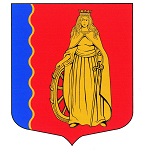 МУНИЦИПАЛЬНОЕ ОБРАЗОВАНИЕ«МУРИНСКОЕ ГОРОДСКОЕ ПОСЕЛЕНИЕ»ВСЕВОЛОЖСКОГО МУНИЦИПАЛЬНОГО РАЙОНАЛЕНИНГРАДСКОЙ ОБЛАСТИАДМИНИСТРАЦИЯПОСТАНОВЛЕНИЕ 18.04.2023                                                                                              № 136   г. МуриноВ соответствии с Бюджетным кодексом Российской Федерации, Уставом муниципального образования «Муринское городское поселение» Всеволожского муниципального района Ленинградской области, Положением о бюджетном процессе в муниципальном образовании «Муринское городское поселение» Всеволожского муниципального района Ленинградской области утвержденным решением совета депутатов муниципального образования «Муринское городское поселение» Всеволожского муниципального района Ленинградской области от 24.03.2021 № 133, администрация муниципального образования «Муринское городское поселение» Всеволожского муниципального района Ленинградской областиПОСТАНОВЛЯЕТ:1. Утвердить Порядок составления и ведения сводной бюджетной росписи бюджета муниципального образования «Муринское городское поселение» Всеволожского муниципального района Ленинградской области, бюджетной росписи главных распорядителей, главных администраторов источников финансирования дефицита бюджета муниципального образования «Муринское городское поселение» Всеволожского муниципального района Ленинградской области согласно приложению.2. Заведующей сектора делопроизводства и архива Е.Н. Чернобавской администрации муниципального образования «Муринское городское поселение» Всеволожского муниципального района Ленинградской области довести настоящее постановление до сведения подведомственных учреждений.3. Настоящее постановление вступает в силу с момента его опубликования.4. Опубликовать настоящее постановление в газете «Муринская панорама» и на официальном сайте муниципального образования в информационно-телекоммуникационной сети Интернет.5. Контроль за исполнением настоящего постановления возложить на начальника отдела финансового управления администрации муниципального образования «Муринское городское поселение» Всеволожского муниципального района Ленинградской области Туманова В.А.Глава администрации                                                                            А.Ю. БеловУТВЕРЖДЕНпостановлением администрации муниципального образования «Муринское городское поселение»Всеволожского муниципального района Ленинградской областиОт 18.04.2023 № 136Порядок составления, и ведения сводной бюджетной росписи бюджета муниципального образования «Муринское городское поселение» Всеволожского муниципального района Ленинградской области, бюджетной росписи главных распорядителей,  главных администраторов источников финансирования дефицита бюджета муниципального образования «Муринское городское поселение» Всеволожского муниципального района Ленинградской области1. Общие положенияНастоящий Порядок составления, и ведения сводной бюджетной росписи бюджета муниципального образования «Муринское городское поселение» Всеволожского муниципального района Ленинградской области, бюджетной росписи главных распорядителей,  главных администраторов источников финансирования дефицита бюджета муниципального образования «Муринское городское поселение» Всеволожского муниципального района Ленинградской области (далее Порядок) разработан в соответствии с Бюджетным кодексом Российской Федерации (далее - Бюджетный кодекс).Настоящий порядок определяет правила составления и ведения сводной бюджетной росписи бюджета муниципального образования «Муринское городское поселение» Всеволожского муниципального района Ленинградской области, бюджетных росписей главных распорядителей средств, главных администраторов источников финансирования дефицита бюджета муниципального образования «Муринское городское поселение» Всеволожского муниципального района Ленинградской области, а также утверждение (изменения) лимитов бюджетных обязательств, в целях организации исполнения бюджета муниципального образования «Муринское городское поселение» Всеволожского муниципального района Ленинградской области (далее – местный бюджет) по расходам и источникам финансирования дефицита местного бюджета.Составление и ведение сводной бюджетной росписи местного бюджета, бюджетных росписей главных распорядителей средств местного бюджета, главных администраторов источников финансирования дефицита местного бюджета и лимитов бюджетных обязательств осуществляется 
в автоматизированной системе "АЦК - Финансы" Сводная бюджетная роспись и лимиты бюджетных обязательств при организации и исполнении местного бюджета2.1. Состав сводной бюджетной росписи, порядок ее составления 
и утверждения.Сводная бюджетная роспись местного бюджета на финансовый год и на плановый период (далее – сводная бюджетная роспись) составляется отделом финансового управления администрации муниципального образования «Муринское городское поселение» Всеволожского муниципального района Ленинградской области (далее отдел финансового управления) и включает в себя: бюджетные ассигнования по расходам местного бюджета на очередной финансовый год и на плановый период в разрезе главных распорядителей: средств местного бюджета (далее – главные распорядители), разделов, подразделов, целевых статей (муниципальных программам и непрограммных направлений деятельности), видов расходов классификации расходов местного бюджета; бюджетные ассигнования по источникам финансирования дефицита местного бюджета в разрезе главных администраторов источников финансирования дефицита местного бюджета (далее – главные администраторы источников) и кодов классификации источников финансирования дефицитов бюджетов, за исключением операций по управлению остатками средств на едином счете местного бюджета. Сводная бюджетная роспись на очередной финансовый год и на плановый период утверждается главой администрации муниципального образования «Муринское городское поселение» Всеволожского муниципального района Ленинградской области в связи с принятием решения совета депутатов муниципального образования «Муринское городское поселение» Всеволожского муниципального района Ленинградской области о местном бюджете на очередной финансовый год и на плановый период (далее решение о бюджете) по форме сводной бюджетной росписи бюджета муниципального образования «Муринское городское поселение» Всеволожского муниципального района Ленинградской области согласно приложениям 1 и 2 к настоящему порядку в абсолютных суммах в течение двух рабочих дней со дня вступления в силу решения о бюджете, но до начала очередного финансового года, за исключением случаев, предусмотренных статьями 190 и 191 Бюджетного кодекса Российской Федерации.Показатели сводной бюджетной росписи по расходам утверждаются 
в разрезе ведомственной структуры расходов местного бюджета.Показатели сводной бюджетной росписи по источникам финансирования местного бюджета утверждаются по кодам классификации источников финансирования дефицита местного бюджета.Утвержденные показатели сводной бюджетной росписи по расходам 
и источникам финансирования дефицита местного бюджета должны соответствовать решению о бюджете.Бюджетные ассигнования на исполнение публичных нормативных обязательств на очередной финансовый год и на плановый период утверждаются главой администрации муниципального образования «Муринское городское поселение» Всеволожского муниципального района Ленинградской области по форме бюджетных ассигнований на исполнение публичных нормативных обязательств муниципального образования «Муринское городское поселение» Всеволожского муниципального района Ленинградской области согласно Приложению 3 к настоящему Порядку за исключением случаев, предусмотренных статьями 190 и 191 Бюджетного кодекса Российской Федерации.Показатели сводной бюджетной росписи текущего финансового периода и планового периода, утвержденные до принятия решения о бюджете, прекращают свое действие в отношении первого и второго годов планового периода со дня утверждения показателей сводной бюджетной росписи на очередной финансовый год и на плановый период, а в отношении показателей текущего финансового года- по завершении календарного года.Лимиты бюджетных обязательств2.2.1 Лимиты бюджетных обязательств утверждаются начальником отдела финансового управления – главным бухгалтером муниципального образования «Муринское городское поселение» Всеволожского муниципального района Ленинградской области в размере бюджетных ассигнований, утвержденных сводной бюджетной росписью с учетом особенностей, установленных пунктами 2.2.2 -2.2.5, в разрезе кодов главных распорядителей, разделов, подразделов, целевых статей муниципальных программ, муниципальных подпрограмм и непрограммных направлений деятельности), видов расходов.Утверждение лимитов бюджетных обязательств на очередной финансовый год и на плановый период в связи с принятием решения о бюджете осуществляется в течение двух рабочих дней со дня утверждения показателей сводной бюджетной росписи по форме Лимитов бюджетных обязательств согласно Приложению 4 к настоящему Порядку.2.2.2 Лимиты бюджетных обязательств по расходам на исполнение публичных нормативных обязательств не утверждаются.2.2.3 Лимиты бюджетных обязательств на обслуживание муниципального долга утверждаются на финансовый год (на финансовый год и плановый период) в объеме ассигнований, утвержденных сводной бюджетной росписью.2.2.4 Лимиты бюджетных обязательств на реализацию мероприятий, финансируемых за счет субсидий, субвенций и иных межбюджетных трансфертов из средств федерального и (или) областного бюджетов (далее - межбюджетные трансферты), утверждаются в объеме бюджетных ассигнований, доведенных уведомлениями по расчетам между бюджетами главных распорядителей средств областного бюджета, осуществляющих перечисление межбюджетных трансфертов в местный бюджет на соответствующие цели.2.2.5 Лимиты бюджетных обязательств не утверждаются в отношении расходов, предусмотренных за счет резервного фонда администрации муниципального образования, до принятия решения об их распределении на выполнение расходных обязательств.2.2.6 Показатели лимитов бюджетных обязательств текущего финансового периода и планового периода, утвержденные до принятия решения о бюджете, прекращают свое действие в отношении первого и второго годов планового периода со дня утверждения показателей лимитов бюджетных обязательств на очередной финансовый год и на плановый период, а в отношении показателей текущего финансового года - по завершении календарного года.2.3. Доведение показателей сводной бюджетной росписи илимитов бюджетных обязательств2.3.1 Утвержденные показатели сводной бюджетной росписи и лимитов бюджетных обязательств на очередной финансовый год (на очередной финансовый год и плановый период) доводятся до главных распорядителей (главных администраторов источников) до начала очередного финансового года, за исключением случаев, предусмотренных статьями 190 и 191 Бюджетного кодекса Российской Федерации.2.3.2 Отдел финансового управления, в течение двух рабочих дней со дня утверждения (изменения) сводной бюджетной росписи доводит до главных распорядителей (главных администраторов источников) показатели сводной бюджетной росписи в виде уведомлений о бюджетных назначениях по форме согласно приложению 5 и уведомлений о бюджетных ассигнованиях по источникам финансирования дефицита бюджета по форме согласно приложению 6 к настоящему Порядку.2.3.3. Доведение лимитов бюджетных обязательств до главных распорядителей осуществляется отделом финансового управления в виде уведомлений по форме согласно приложению № 7 к настоящему Порядку в течение двух рабочих дней со дня утверждения (изменения) лимитов бюджетных обязательств. 2.4. Ведение сводной бюджетной росписии изменение лимитов бюджетных обязательств2.4.1 Ведение сводной бюджетной росписи и изменение лимитов бюджетных обязательств осуществляет отдел финансового управления посредством внесения изменений в показатели сводной бюджетной росписи и лимитов бюджетных обязательств. 2.4.2 Изменения сводной бюджетной росписи и лимитов бюджетных обязательств производится по формам согласно приложениям 8, 9,10 к настоящему Порядку.2.4.3. Изменение сводной бюджетной росписи и лимитов бюджетных обязательств осуществляется отделом финансового управления:- в связи с принятием решения совета депутатов муниципального образования «Муринское городское поселение» о внесении изменений в решение о бюджете;- по основаниям, установленным статьей 217 Бюджетного кодекса Российской Федерации;- в связи с областным законом и  о внесении изменений в областной закон об областном бюджете Ленинградской области на текущий финансовый год и плановый период;- в связи с изданием указов Президента Российской Федерации, принятием федеральных законов, постановлений Правительства Российской Федерации;- в связи с принятием постановлений и распоряжений Губернатора Ленинградской области и Правительства Ленинградской области;- в связи с принятием постановлений администрации муниципального образования «Муринское городское поселение» Всеволожского муниципального района Ленинградской области;- в связи с уведомлением по межбюджетным трансфертам из бюджетов других уровней.2.4.4 Уменьшение бюджетных ассигнований, предусмотренных на исполнение публичных нормативных обязательств и обслуживание муниципального долга, для увеличения иных бюджетных ассигнований в соответствии с пунктом 3 статьи 217 Бюджетного кодекса Российской Федерации без внесения изменений в решение о бюджете не допускается.2.4.5  Внесение изменений в сводную роспись осуществляется до 25 декабря текущего финансового года включительно, за исключением расходов за счет безвозмездных поступлений и средств резервного фонда.2.4.6 Ежеквартально до 15 числа месяца, следующего за отчетным, сводная роспись распечатывается, заверяется подписями и хранится в отделе финансового управления.3. Бюджетная роспись и лимиты бюджетных обязательствглавного распорядителя3.1. Главный распорядитель:а). не позднее трех рабочих дней  после доведения отделом финансового управления утвержденных показателей: сводной бюджетной росписи и лимитов бюджетных обязательств составляет, утверждает бюджетную роспись и лимиты бюджетных обязательств главного распорядителя бюджетных средств согласно приложениям 11,12,13 настоящему Порядку;изменения сводной бюджетной росписи и лимитов бюджетных обязательств, вносит изменения в бюджетную роспись и лимиты бюджетных обязательств главного распорядителя бюджетных средств согласно приложениям 8, 9, 10 настоящему Порядку.б). распределяет бюджетные ассигнования, лимиты бюджетных обязательств по подведомственным получателям.в). доводит показатели лимитов бюджетных обязательств до соответствующих подведомственных получателей:- на очередной финансовый год и на плановый период до начала очередного финансового года, за исключением случаев, предусмотренных статьями 190 и 191 Бюджетного кодекса Российской Федерации;- не позднее пяти рабочих дней со дня утверждения (изменения) лимитов бюджетных обязательств.3.2. Доведение утвержденных бюджетных ассигнований до получателей осуществляется главным распорядителем по форме согласно приложения 14 к настоящему Порядку.Доведение измененных бюджетных ассигнований до получателей осуществляется главным распорядителем по форме согласно приложения 8 к настоящему Порядку.3.3. Доведение утвержденных (измененных) лимитов бюджетных обязательств до получателей осуществляется главным распорядителем по формам согласно приложениям 7, 10 к настоящему Порядку.3.4. Получатели на основании доведенных утвержденных (измененных) лимитов бюджетных обязательств в течение пяти рабочих дней составляют бюджетные сметы или изменение показателей бюджетной сметы в соответствии с Порядком составления, утверждения и ведения бюджетных смет муниципальных казенных учреждений муниципального образования «Муринское городское поселение» Всеволожского муниципального района Ленинградской области, утвержденным администрацией муниципального образования.3.5. Показатели бюджетной росписи и лимитов бюджетных обязательств текущего финансового периода и планового периода, утвержденные до принятия решения о бюджете, прекращают свое действие в отношении первого и второго годов планового периода со дня утверждения показателей бюджетной росписи и лимитов бюджетных обязательств на очередной финансовый год и на плановый период, а в отношении показателей текущего финансового года- по завершении календарного года.3.6. Ежеквартально до 15 числа месяца, следующего за отчетным, бюджетная роспись главного распорядителя и получателей распечатывается, заверяется подписями и хранится в отделе финансового управления.Приложение № 1к Порядку составления и ведения сводной бюджетной росписи                                                                                                                                             бюджета муниципального образования «Муринское городское поселение»                                                                                                                               Всеволожского муниципального района Ленинградской области,                                                                                                                                     бюджетной росписи главных распорядителей, главных администраторов источников финансирования дефицита бюджета муниципального образования                                                                                                                      «Муринское городское поселение» Всеволожского муниципального района Ленинградской области   "УТВЕРЖДАЮ"Глава администрации муниципального образования «Муринское городское поселение» Всеволожского муниципального района  Ленинградской области                                         ______________/__________________/                                                 "___" _________ 20___ годаСводная бюджетная роспись бюджетамуниципального образования «Муринское городское поселение» Всеволожского муниципального района Ленинградской области                                                                                                                на _____ год   и плановый период _____ и _____ годов                                                                                                                                                                                              Раздел 1: Бюджетные ассигнования по расходам местного бюджета                                                                                                                                                                                                                                 (рублей)Начальник отдела финансового управления – главный бухгалтер  ___________     _____________________                                                                                                                   (подпись)      (расшифровка подписи)Исполнитель  ___________     _____________________                            (подпись)      (расшифровка подписи)Приложение № 2к Порядку составления и ведения сводной бюджетной росписи                                                                                                                                             бюджета муниципального образования «Муринское городское поселение»                                                                                                                               Всеволожского муниципального района Ленинградской области,                                                                                                                                     бюджетной росписи главных распорядителей, главных администраторов источников финансирования дефицита бюджета муниципального образования                                                                                                                      «Муринское городское поселение» Всеволожского муниципального района Ленинградской области   "УТВЕРЖДАЮ"Глава администрации муниципального образования  «Муринское городское поселение» Всеволожского муниципального района  Ленинградской области                                         ______________/__________________/                                               "___" _________ 20___ годаСводная бюджетная роспись бюджетамуниципального образования «Муринское городское поселение» Всеволожского муниципального района Ленинградской области                                                                                                                на _____ год   и плановый период _____ и _____ годов                                                                                                                                                                                              Раздел 2: Бюджетные ассигнования по источникам финансирования дефицита местного бюджета                                                          (рублей)Начальник отдела финансового управления – главный бухгалтер  ___________     _____________________                                                                                                                   (подпись)      (расшифровка подписи)Исполнитель  ___________     _____________________                            (подпись)      (расшифровка подписи)Приложение № 3к Порядку составления и ведения сводной бюджетной росписи                                                                                                                                             бюджета муниципального образования «Муринское городское поселение»                                                                                                                               Всеволожского муниципального района Ленинградской области,                                                                                                                                     бюджетной росписи главных распорядителей, главных администраторов источников финансирования дефицита бюджета муниципального образования                                                                                                                      «Муринское городское поселение» Всеволожского муниципального района Ленинградской области   "УТВЕРЖДАЮ"Глава администрации муниципального образования «Муринское городское поселение» Всеволожского муниципального района  Ленинградской области                                         ______________/__________________/                                                 "___" _________ 20___ годаБюджетные ассигнования на исполнение публичных нормативных обязательств муниципального образования «Муринское городское поселение» Всеволожского муниципального района Ленинградской области                                                                                                                на _____ год   и плановый период _____ и _____ годов                                                                                                                                                                                                                                                                                                                                                                       (рублей)Начальник отдела финансового управления – главный бухгалтер  ___________     _____________________                                                                                                                   (подпись)      (расшифровка подписи)Исполнитель  ___________     _____________________                            (подпись)      (расшифровка подписи)Приложение № 4к Порядку составления и ведения сводной бюджетной росписи                                                                                                                                             бюджета муниципального образования «Муринское городское поселение»                                                                                                                               Всеволожского муниципального района Ленинградской области,                                                                                                                                     бюджетной росписи главных распорядителей, главных администраторов источников финансирования дефицита бюджета муниципального образования                                                                                                                      «Муринское городское поселение» Всеволожского муниципального района Ленинградской области   "УТВЕРЖДАЮ"                                             Глава администрации муниципального образования «Муринское городское поселение» Всеволожского муниципального района  Ленинградской области                                         ______________/__________________/                                                 "___" _________ 20___ годаЛимиты бюджетных обязательствмуниципального образования «Муринское городское поселение» Всеволожского муниципального района Ленинградской области                                                                                                                на _____ год   и плановый период _____ и _____ годов                                                                                                                                                                                                                                                                                                                                                                       (рублей)Начальник отдела финансового управления – главный бухгалтер  ___________     _____________________                                                                                                                   (подпись)      (расшифровка подписи)Исполнитель  ___________     _____________________                            (подпись)      (расшифровка подписи)Приложение № 5к Порядку составления и ведения сводной бюджетной росписи                                                                                                                                             бюджета муниципального образования «Муринское городское поселение»                                                                                                                               Всеволожского муниципального района Ленинградской области,                                                                                                                                     бюджетной росписи главных распорядителей, главных администраторов источников финансирования дефицита бюджета муниципального образования                                                                                                                      «Муринское городское поселение» Всеволожского муниципального района Ленинградской области_____________________________________________________(наименование органа, организующего исполнение бюджета)Уведомление о бюджетных ассигнованиях №_____ от _____________на ________ год (на ______год и на плановый период__________________)Должность     _______________  _______________________________                                                                 (подпись)         (расшифровка подписи)Приложение № 6к Порядку составления и ведения сводной бюджетной росписи                                                                                                                                             бюджета муниципального образования «Муринское городское поселение»                                                                                                                               Всеволожского муниципального района Ленинградской области,                                                                                                                                     бюджетной росписи главных распорядителей, главных администраторов источников финансирования дефицита бюджета муниципального образования                                                                                                                      «Муринское городское поселение» Всеволожского муниципального района Ленинградской области_______________________________________________________(наименование органа, организующего исполнение бюджета)УВЕДОМЛЕНИЕ О БЮДЖЕТНЫХ НАЗНАЧЕНИЯХ ПО ИСТОЧНИКАМN ________ ОТ ___________ Г.Тип операции:Основание:Единицы измерения: руб.Должность     _______________  _______________________________                                                                 (подпись)         (расшифровка подписи)Приложение № 7к Порядку составления и ведения сводной бюджетной росписи                                                                                                                                             бюджета муниципального образования «Муринское городское поселение»                                                                                                                               Всеволожского муниципального района Ленинградской области,                                                                                                                                     бюджетной росписи главных распорядителей, главных администраторов источников финансирования дефицита бюджета муниципального образования                                                                                                                      «Муринское городское поселение» Всеволожского муниципального района Ленинградской области_____________________________________________________(наименование органа, организующего исполнение бюджета)Уведомление о лимитах бюджетных обязательств №_____ от _____________на ________ год (на ______год и на плановый период__________________)Должность     _______________  _______________________________                                                                 (подпись)         (расшифровка подписи)Приложение № 8к Порядку составления и ведения сводной бюджетной росписи                                                                                                                                             бюджета муниципального образования «Муринское городское поселение»                                                                                                                               Всеволожского муниципального района Ленинградской области,                                                                                                                                     бюджетной росписи главных распорядителей, главных администраторов источников финансирования дефицита бюджета муниципального образования                                                                                                                      «Муринское городское поселение» Всеволожского муниципального района Ленинградской области_____________________________________________________(наименование органа, организующего исполнение бюджета)Уведомление об изменении  бюджетных ассигнованиях №_____ от _____________на ________ год (на ______год и на плановый период__________________)Должность     _______________  _______________________________                                                                 (подпись)         (расшифровка подписи)Приложение № 9к Порядку составления и ведения сводной бюджетной росписи                                                                                                                                             бюджета муниципального образования «Муринское городское поселение»                                                                                                                               Всеволожского муниципального района Ленинградской области,                                                                                                                                     бюджетной росписи главных распорядителей, главных администраторов источников финансирования дефицита бюджета муниципального образования                                                                                                                      «Муринское городское поселение» Всеволожского муниципального района Ленинградской области__________________________________________(наименование органа, исполняющего бюджет)               УВЕДОМЛЕНИЕ ОБ ИЗМЕНЕНИИ БЮДЖЕТНЫХ НАЗНАЧЕНИЙ               ПО ИСТОЧНИКАМ ФИНАНСИРОВАНИЯ ДЕФИЦИТА БЮДЖЕТА                      N ____ ОТ ____________________Тип операции:Основание:Единицы измерения: руб.Должность     _______________  _______________________________                                                                 (подпись)         (расшифровка подписи)Приложение № 10к Порядку составления и ведения сводной бюджетной росписи                                                                                                                                             бюджета муниципального образования «Муринское городское поселение»                                                                                                                               Всеволожского муниципального района Ленинградской области,                                                                                                                                     бюджетной росписи главных распорядителей, главных администраторов источников финансирования дефицита бюджета муниципального образования                                                                                                                      «Муринское городское поселение» Всеволожского муниципального района Ленинградской области_____________________________________________________(наименование органа, организующего исполнение бюджета)Уведомление об изменении лимитов бюджетных обязательств №_____ от _____________на ________ год (на ______год и на плановый период__________________)Должность     _______________  _______________________________                                                                 (подпись)         (расшифровка подписи)Приложение № 11к Порядку составления и ведения сводной бюджетной росписи                                                                                                                                             бюджета муниципального образования «Муринское городское поселение»                                                                                                                               Всеволожского муниципального района Ленинградской области,                                                                                                                                     бюджетной росписи главных распорядителей, главных администраторов источников финансирования дефицита бюджета муниципального образования                                                                                                                      «Муринское городское поселение» Всеволожского муниципального района Ленинградской области   "УТВЕРЖДАЮ"                                         ______________/__________________/                                                 "___" _________ 20___ годаБюджетная роспись ______________________________________________________(главный распорядитель средств местного бюджета)на _____финансовый год   и плановый период _____ и _____ годов                                                                                                                                                                                              Раздел 1: Бюджетные ассигнования по расходам местного бюджета                                                                                                                                                                          (рублей)Начальник отдела финансового управления – главный бухгалтер  ___________     _____________________                                                                                                                   (подпись)      (расшифровка подписи)Исполнитель  ___________     _____________________                            (подпись)      (расшифровка подписи)Приложение № 12к Порядку составления и ведения сводной бюджетной росписи                                                                                                                                             бюджета муниципального образования «Муринское городское поселение»                                                                                                                               Всеволожского муниципального района Ленинградской области,                                                                                                                                     бюджетной росписи главных распорядителей, главных администраторов источников финансирования дефицита бюджета муниципального образования                                                                                                                      «Муринское городское поселение» Всеволожского муниципального района Ленинградской области   "УТВЕРЖДАЮ"                                         ______________/__________________/                                               "___" _________ 20___ годаБюджетная роспись ______________________________________________________(главный распорядитель средств местного бюджета)на _____финансовый год   и плановый период _____ и _____ годов                                                                                                                                                                                              Раздел 2: Бюджетные ассигнования по источникам финансирования дефицита местного бюджета                                                          (рублей)Начальник отдела финансового управления – главный бухгалтер  ___________     _____________________                                                                                                                   (подпись)      (расшифровка подписи)Исполнитель ________________ ___________     _____________________                                     должность                          (подпись)      (расшифровка подписи)Приложение № 13к Порядку составления и ведения сводной бюджетной росписи                                                                                                                                             бюджета муниципального образования «Муринское городское поселение»                                                                                                                               Всеволожского муниципального района Ленинградской области,                                                                                                                                     бюджетной росписи главных распорядителей, главных администраторов источников финансирования дефицита бюджета муниципального образования                                                                                                                      «Муринское городское поселение» Всеволожского муниципального района Ленинградской области   "УТВЕРЖДАЮ"                                         ______________/__________________/                                                 "___" _________ 20___ годаЛИМИТЫ БЮДЖЕТНЫХ ОБЯЗАТЕЛЬСТВ______________________________________________________(главный распорядитель средств местного бюджета)на _____финансовый год   и плановый период _____ и _____ годов                                                                                                                                                                                                                                                                                                                                                                       (рублей)Начальник отдела финансового управления – главный бухгалтер  ___________     _____________________                                                                                                                   (подпись)      (расшифровка подписи)Исполнитель ________________ ___________     _____________________                                     должность                          (подпись)      (расшифровка подписи)Приложение № 14к Порядку составления и ведения сводной бюджетной росписи                                                                                                                                             бюджета муниципального образования «Муринское городское поселение»                                                                                                                               Всеволожского муниципального района Ленинградской области,                                                                                                                                     бюджетной росписи главных распорядителей, главных администраторов источников финансирования дефицита бюджета муниципального образования                                                                                                                      «Муринское городское поселение» Всеволожского муниципального района Ленинградской области   "УТВЕРЖДАЮ"                                         ______________/__________________/                                                 "___" _________ 20___ годаБюджетная роспись ______________________________________________________(Получатель средств местного бюджета)на _____финансовый год   и плановый период _____ и _____ годов                                                                                                                                                                                              Раздел 1: Бюджетные ассигнования по расходам местного бюджета                                                                                                                                                                          (рублей)Начальник отдела финансового управления – главный бухгалтер  ___________     _____________________                                                                                                                 (подпись)      (расшифровка подписи)Исполнитель ________________ ___________     _____________________                                     должность                          (подпись)      (расшифровка подписи)Об утверждении Порядка составления 
и ведения сводной бюджетной росписи бюджета муниципального образования «Муринское городское  поселение», Всеволожского муниципального района Ленинградской области, бюджетной росписи главных распорядителей,  главных администраторов источников финансирования дефицита бюджета муниципального образования «Муринское городское поселение» Всеволожского муниципального района Ленинградской области.Наименование показателяКод по бюджетной классификацииКод по бюджетной классификацииКод по бюджетной классификацииКод по бюджетной классификацииСуммаСуммаСуммаНаименование показателяКод главного распорядителяКод раздела, подразделаКод целевой статьиКод вида расходана 20___годна 20___годна 20___годВСЕГО РАСХОДОВНаименование кодаКод источника по бюджетной классификацииСуммаСуммаСуммаНаименование кодаКод источника по бюджетной классификациина 20___годна 20___годна 20___годВСЕГО РАСХОДОВНаименование показателяКод по бюджетной классификацииКод по бюджетной классификацииКод по бюджетной классификацииКод по бюджетной классификацииСуммаСуммаСуммаНаименование показателяКод главного распорядителяКод раздела, подразделаКод целевой статьиКод вида расходана 20___годна 20___годна 20___годВСЕГО РАСХОДОВНаименование показателяКод по бюджетной классификацииКод по бюджетной классификацииКод по бюджетной классификацииКод по бюджетной классификацииСуммаСуммаСуммаНаименование показателяКод главного распорядителяКод раздела, подразделаКод целевой статьиКод вида расходана 20___годна 20___годна 20___годВСЕГО РАСХОДОВКодыГлавный распорядительбюджетных средств:___________________________________________________________________по ОКПОПолучатель бюджетныхсредств:___________________________________________________________________по ОКПОЕдиница измерения:руб.по ОКЕИ383Основание:___________________________________________________________________КВСРКФСРКЦСРКВРКОСГУдоп. ЭКдоп. КРРОКод целиАссигнования________годаАссигнования________годаАссигнования________годаИтогоНаименование источникаКод источникаСумма текущего годаСумма 1-го года планового периодаСумма 2-го года планового периодаИтогоКодыГлавный распорядительбюджетных средств:___________________________________________________________________по ОКПОПолучатель бюджетныхсредств:___________________________________________________________________по ОКПОЕдиница измерения:руб.по ОКЕИ383Основание:___________________________________________________________________КВСРКФСРКЦСРКВРКОСГУдоп. ЭКдоп. КРРОКод целиЛимиты________годаЛимиты________годаЛимиты________годаИтогоКодыГлавный распорядительбюджетных средств:___________________________________________________________________по ОКПОПолучатель бюджетныхсредств:___________________________________________________________________по ОКПОЕдиница измерения:руб.по ОКЕИ383Основание:___________________________________________________________________КВСРКФСРКЦСРКВРКОСГУдоп. ЭКдоп. КРРОКод целиАссигнования________годаАссигнования________годаАссигнования________годаИтогоНаименование источникаКод источникаОбщая суммаСумма текущего годаСумма 2-го годаСумма 3-го годаИтого0,000,000,00КодыГлавный распорядительбюджетных средств:___________________________________________________________________по ОКПОПолучатель бюджетныхсредств:___________________________________________________________________по ОКПОЕдиница измерения:руб.по ОКЕИ383Основание:___________________________________________________________________КВСРКФСРКЦСРКВРКОСГУдоп. ЭКдоп. КРРОКод целиЛимиты________годаЛимиты________годаЛимиты________годаИтогоНаименование показателяКод по бюджетной классификацииКод по бюджетной классификацииКод по бюджетной классификацииКод по бюджетной классификацииСуммаСуммаСуммаНаименование показателяКод главного распорядителяКод раздела, подразделаКод целевой статьиКод вида расходана 20___годна 20___годна 20___годВСЕГО РАСХОДОВНаименование кодаКод источника по бюджетной классификацииСуммаСуммаСуммаНаименование кодаКод источника по бюджетной классификациина 20___годна 20___годна 20___годВСЕГО РАСХОДОВНаименование показателяКод по бюджетной классификацииКод по бюджетной классификацииКод по бюджетной классификацииКод по бюджетной классификацииСуммаСуммаСуммаНаименование показателяКод главного распорядителяКод раздела, подразделаКод целевой статьиКод вида расходана 20___годна 20___годна 20___годВСЕГО РАСХОДОВНаименование показателяКод по бюджетной классификацииКод по бюджетной классификацииКод по бюджетной классификацииКод по бюджетной классификацииСуммаСуммаСуммаНаименование показателяКод главного распорядителяКод раздела, подразделаКод целевой статьиКод вида расходана 20___годна 20___годна 20___годВСЕГО РАСХОДОВ